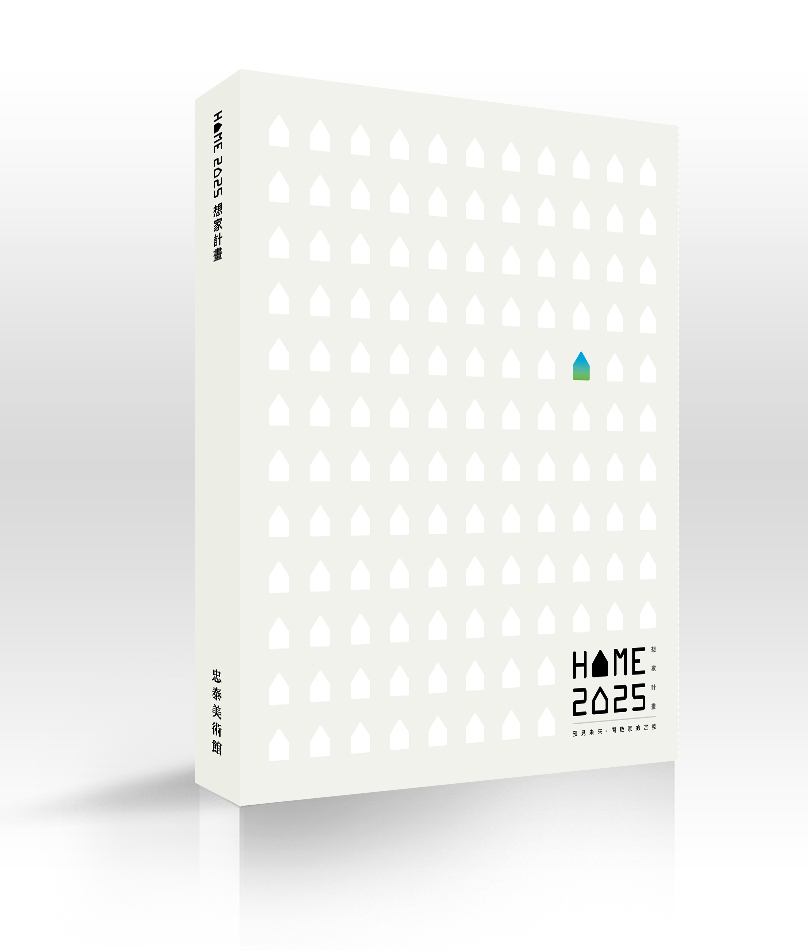 中文書名HOME 2025：想家計畫－預見未來，開啟家的定義上市日2016.12.16中文書名HOME 2025：想家計畫－預見未來，開啟家的定義入庫日2015.12.14作者中名忠泰建築文化藝術基金會定價450元ISBN978-986-85001-6-7頁數256頁CIP967  規格寬17x高21公分建議書區藝術設計> 室內設計／建築生活風格> 居家生活商業理財> 經濟／趨勢裝訂/印刷平裝／全彩目標讀者群建築、空間、設計相關從業人員或學生。對居家生活、未來趨勢有興趣者。關注台灣產業發展、企業研發的讀者。建築、空間、設計相關從業人員或學生。對居家生活、未來趨勢有興趣者。關注台灣產業發展、企業研發的讀者。建築、空間、設計相關從業人員或學生。對居家生活、未來趨勢有興趣者。關注台灣產業發展、企業研發的讀者。建築、空間、設計相關從業人員或學生。對居家生活、未來趨勢有興趣者。關注台灣產業發展、企業研發的讀者。作者簡介2007年，「忠泰建築文化藝術基金會」（JUT Foundation for Arts and Architecture）在建設事業的本體上成立，希望以建築、藝術與文化為切入角度，全方位創造優質生活空間，將關懷的主體由小眾環境，拓展到群體環境建構的理想狀態。

本於建築領域的知識與資源，結合建築師、設計師、藝術家及文化工作者等各種跨領域專業，2007年起陸續舉辦「明日博物館」系列展覽、國際建築論壇及大型演講；並從2009年開始透過動畫、電影、裝置等不同的建築展覽型態，試圖以另一種觀察建築的角度（Alternative Architecture），為台灣建築注入新的觸媒；2010年起正式推動〈都市果核計畫Project Urbancore〉藝術創意進駐閒置空間計畫，激發並提升人們對生活美學的想像與實踐，使藝術與文化發芽滋長，在以建築為本的基礎上，獲得相互滲透與多方位推進的互動與行動平台。2016年，在基金會成立十週年前夕，於台北市中心成立「忠泰美術館」，為台灣首座聚焦「未來」與「城市」議題的美術館，期許能延續忠泰基金會「A better tomorrow」信念，成為台灣建築與文化藝術新地標、回應社會的新形態智庫、觸媒與平台，透過各式展覽、計劃持續帶動城市文化活力。2007年，「忠泰建築文化藝術基金會」（JUT Foundation for Arts and Architecture）在建設事業的本體上成立，希望以建築、藝術與文化為切入角度，全方位創造優質生活空間，將關懷的主體由小眾環境，拓展到群體環境建構的理想狀態。

本於建築領域的知識與資源，結合建築師、設計師、藝術家及文化工作者等各種跨領域專業，2007年起陸續舉辦「明日博物館」系列展覽、國際建築論壇及大型演講；並從2009年開始透過動畫、電影、裝置等不同的建築展覽型態，試圖以另一種觀察建築的角度（Alternative Architecture），為台灣建築注入新的觸媒；2010年起正式推動〈都市果核計畫Project Urbancore〉藝術創意進駐閒置空間計畫，激發並提升人們對生活美學的想像與實踐，使藝術與文化發芽滋長，在以建築為本的基礎上，獲得相互滲透與多方位推進的互動與行動平台。2016年，在基金會成立十週年前夕，於台北市中心成立「忠泰美術館」，為台灣首座聚焦「未來」與「城市」議題的美術館，期許能延續忠泰基金會「A better tomorrow」信念，成為台灣建築與文化藝術新地標、回應社會的新形態智庫、觸媒與平台，透過各式展覽、計劃持續帶動城市文化活力。2007年，「忠泰建築文化藝術基金會」（JUT Foundation for Arts and Architecture）在建設事業的本體上成立，希望以建築、藝術與文化為切入角度，全方位創造優質生活空間，將關懷的主體由小眾環境，拓展到群體環境建構的理想狀態。

本於建築領域的知識與資源，結合建築師、設計師、藝術家及文化工作者等各種跨領域專業，2007年起陸續舉辦「明日博物館」系列展覽、國際建築論壇及大型演講；並從2009年開始透過動畫、電影、裝置等不同的建築展覽型態，試圖以另一種觀察建築的角度（Alternative Architecture），為台灣建築注入新的觸媒；2010年起正式推動〈都市果核計畫Project Urbancore〉藝術創意進駐閒置空間計畫，激發並提升人們對生活美學的想像與實踐，使藝術與文化發芽滋長，在以建築為本的基礎上，獲得相互滲透與多方位推進的互動與行動平台。2016年，在基金會成立十週年前夕，於台北市中心成立「忠泰美術館」，為台灣首座聚焦「未來」與「城市」議題的美術館，期許能延續忠泰基金會「A better tomorrow」信念，成為台灣建築與文化藝術新地標、回應社會的新形態智庫、觸媒與平台，透過各式展覽、計劃持續帶動城市文化活力。2007年，「忠泰建築文化藝術基金會」（JUT Foundation for Arts and Architecture）在建設事業的本體上成立，希望以建築、藝術與文化為切入角度，全方位創造優質生活空間，將關懷的主體由小眾環境，拓展到群體環境建構的理想狀態。

本於建築領域的知識與資源，結合建築師、設計師、藝術家及文化工作者等各種跨領域專業，2007年起陸續舉辦「明日博物館」系列展覽、國際建築論壇及大型演講；並從2009年開始透過動畫、電影、裝置等不同的建築展覽型態，試圖以另一種觀察建築的角度（Alternative Architecture），為台灣建築注入新的觸媒；2010年起正式推動〈都市果核計畫Project Urbancore〉藝術創意進駐閒置空間計畫，激發並提升人們對生活美學的想像與實踐，使藝術與文化發芽滋長，在以建築為本的基礎上，獲得相互滲透與多方位推進的互動與行動平台。2016年，在基金會成立十週年前夕，於台北市中心成立「忠泰美術館」，為台灣首座聚焦「未來」與「城市」議題的美術館，期許能延續忠泰基金會「A better tomorrow」信念，成為台灣建築與文化藝術新地標、回應社會的新形態智庫、觸媒與平台，透過各式展覽、計劃持續帶動城市文化活力。內容簡介十年後，我們將過著什麼樣的生活？十年，在不同人的人生量尺上有迥異的描繪與定義；十年，一個不算長，卻在這個瞬息萬變的時代裡，值得我們以這樣的時間長度來仔細省視過去、現在，還有未來。十年後的我們，將站在世界的何處？扮演著什麼樣的社會角色？而臺灣的政治經濟、地理環境、社會結構又將如何變化？ 忠泰美術館開館首展《HOME 2025：想家計畫》將思考點回歸到人最基本的生活單位－「家」，聚焦於住居議題上，透過時間與空間兩個向度的交叉設定，啟動思考十年後住居的研究計畫！開啟「家」的定義「想家」的過程，是「想像」（Imagining）更是「思考」（Thinking），我們從腳下的這塊土地出發─這座揉合豐富層次的歷史文化紋理之島嶼，是我們多元且具生命力的創意發想來源。今日臺灣在人口、社會政經結構劇烈改變中，獨居、混居、多元成家議題的浮現，以及獨立在家工作者、移動工作者等不同的空間需求，不斷擾動著「家」的定義。家不是被炒作的「商品」，家也不單純是一棟物件式的「房子」，家是歸屬與情感聚合之處，更是生命反思沉澱之所，唯有回到它的本質─「生活的必需／生活的場所」，我們才能感受到生活的品質、美學與幸福感。自2015年5月起，忠泰美術館邀請阮慶岳、詹偉雄、謝宗哲三位專家組成策展團隊，媒合29組設計／建築專業者及20家中堅企業組成合作團隊，歷經長達近一年半的研究籌備，以創意構想結合研發產業，針對臺灣所面對的各種社會經濟環境議題，探索未來的居住型態，跨界激盪出前瞻的革新火花，共同為2025年的「家」勾勒出生活樣貌提案。本計畫以六個主題切入－「島嶼居，家的在地性」、「天地棲，家的永續經營」、「共生寓，家的互動」、「變形宿，家的新質感」、「智慧家，家的智能創建」、「感知域，家的冥想空間」，從不同面向探討「家與個人」，「家與社會」，「家與環境」之間的關係。30個提案同步精彩展出，以具體模型和影像展覽和大型一比一建築裝置呈現，闡述在近未來極可能實現的各種預測，集聚眾力完成一幅「可見的居住未來想像圖」，邀請您一同探索未來，開啟「家」的定義！◎本書特色1. HOME 2025，台灣首次結合建築師與企業、參與人數最多的生產型展覽。29組參展建築師，包括：方尹萍、方瑋、王喆、平原英樹、辻真悟、吳聲明、邱文傑、邵唯晏、林建華、林聖峰、翁廷楷、陳宣誠、許棕宣、彭文苑、曾志偉、曾柏庭、廖偉立、趙元鴻、劉國滄、王家祥+蕭光廷、刘冠宏+王治國、李啟誠+蔡東和、陳右昇+邱郁晨、郭旭原+黃惠美、陸希傑+何炯德、楊秀川+高雅楓、戴嘉惠+林欣蘋、田中央工作群+劉崇聖+王士芳、曾瑋+林昭勳+許洺睿20間參展企業，包括：3M Taiwan、O plus Design、WoodTek 台灣森科、中保無限+、台灣大哥大、利永環球科技、初鹿牧場、秀傳醫療體系、長虹建設、長傑營造、佳龍科技、春池玻璃、通用福祉、常民鋼構、強安威勝+構建築、國產建材實業、新光保全、新光紡織、新能光電、樹德企業3位策展人：阮慶岳，作家、建築師與策展人。著作及策展極多，包括文學類《黃昏的故鄉》、及建築類《弱建築》等三十餘本；2006年策展《樂園重返：台灣的微型城市》，代表臺灣參展威尼斯建築雙年展。詹偉雄，出版人，文化現象與社會變遷研究者。2007年參與創辦《Shopping Design》設計生活雜誌，著有《美學的經濟》等著作。謝宗哲，日本東京大學建築博士（2007）。現任Atelier SHARE（享工房有限公司）代表、水交社Maison LC4負責人。2. 跨域、跨產業、跨競爭，建築師與企業攜手，為「預想未來」做出最佳示範！參展企業橫跨科技、建材、醫療、食品、生活用品等，各家企業屏除不同專業的本位與產業競爭性，跨界與建築師組成合作團隊，以社會的共同利益為前提、以實際產業研發為基礎，共同提出30件對2025的家的前瞻應對。並透過企業與建築師的示範合作，引領大眾勇敢思考未來並做出行動。3. 從「家」出發，一窺2025年未來科技發展的可能趨勢。以「家」為議題，30件對2025家的提案，以建築師的創作概念、設計圖、預想圖、企業的回饋等內容呈現，讓民眾透過書本，一窺未來住居的可能趨勢，並將展覽影響力，穿透至每一個關心「家」與未來的大眾。4. 同場加映—名人對談，給予讀者更多元觀點想像家與未來。除作品外，並邀請6位不同領域的專業者，與策展人，就展覽六大主題進行對談交流，提供讀者以社會不同觀點，對「家」的想像。六大對談專家包括：【島嶼居，家的在地性】阮慶岳 Ⅹ 許毓仁 【天地棲，家的永續經營】阮慶岳 Ⅹ 謝英俊 【共生寓，家的互動】詹偉雄 Ⅹ 游適任【變形宿，家的新質感】謝宗哲 Ⅹ 藤本壯介【智慧家，家的智能創建】謝宗哲 Ⅹ 廖慧昕【感知域，家的冥想空間】詹偉雄 Ⅹ 安郁茜十年後，我們將過著什麼樣的生活？十年，在不同人的人生量尺上有迥異的描繪與定義；十年，一個不算長，卻在這個瞬息萬變的時代裡，值得我們以這樣的時間長度來仔細省視過去、現在，還有未來。十年後的我們，將站在世界的何處？扮演著什麼樣的社會角色？而臺灣的政治經濟、地理環境、社會結構又將如何變化？ 忠泰美術館開館首展《HOME 2025：想家計畫》將思考點回歸到人最基本的生活單位－「家」，聚焦於住居議題上，透過時間與空間兩個向度的交叉設定，啟動思考十年後住居的研究計畫！開啟「家」的定義「想家」的過程，是「想像」（Imagining）更是「思考」（Thinking），我們從腳下的這塊土地出發─這座揉合豐富層次的歷史文化紋理之島嶼，是我們多元且具生命力的創意發想來源。今日臺灣在人口、社會政經結構劇烈改變中，獨居、混居、多元成家議題的浮現，以及獨立在家工作者、移動工作者等不同的空間需求，不斷擾動著「家」的定義。家不是被炒作的「商品」，家也不單純是一棟物件式的「房子」，家是歸屬與情感聚合之處，更是生命反思沉澱之所，唯有回到它的本質─「生活的必需／生活的場所」，我們才能感受到生活的品質、美學與幸福感。自2015年5月起，忠泰美術館邀請阮慶岳、詹偉雄、謝宗哲三位專家組成策展團隊，媒合29組設計／建築專業者及20家中堅企業組成合作團隊，歷經長達近一年半的研究籌備，以創意構想結合研發產業，針對臺灣所面對的各種社會經濟環境議題，探索未來的居住型態，跨界激盪出前瞻的革新火花，共同為2025年的「家」勾勒出生活樣貌提案。本計畫以六個主題切入－「島嶼居，家的在地性」、「天地棲，家的永續經營」、「共生寓，家的互動」、「變形宿，家的新質感」、「智慧家，家的智能創建」、「感知域，家的冥想空間」，從不同面向探討「家與個人」，「家與社會」，「家與環境」之間的關係。30個提案同步精彩展出，以具體模型和影像展覽和大型一比一建築裝置呈現，闡述在近未來極可能實現的各種預測，集聚眾力完成一幅「可見的居住未來想像圖」，邀請您一同探索未來，開啟「家」的定義！◎本書特色1. HOME 2025，台灣首次結合建築師與企業、參與人數最多的生產型展覽。29組參展建築師，包括：方尹萍、方瑋、王喆、平原英樹、辻真悟、吳聲明、邱文傑、邵唯晏、林建華、林聖峰、翁廷楷、陳宣誠、許棕宣、彭文苑、曾志偉、曾柏庭、廖偉立、趙元鴻、劉國滄、王家祥+蕭光廷、刘冠宏+王治國、李啟誠+蔡東和、陳右昇+邱郁晨、郭旭原+黃惠美、陸希傑+何炯德、楊秀川+高雅楓、戴嘉惠+林欣蘋、田中央工作群+劉崇聖+王士芳、曾瑋+林昭勳+許洺睿20間參展企業，包括：3M Taiwan、O plus Design、WoodTek 台灣森科、中保無限+、台灣大哥大、利永環球科技、初鹿牧場、秀傳醫療體系、長虹建設、長傑營造、佳龍科技、春池玻璃、通用福祉、常民鋼構、強安威勝+構建築、國產建材實業、新光保全、新光紡織、新能光電、樹德企業3位策展人：阮慶岳，作家、建築師與策展人。著作及策展極多，包括文學類《黃昏的故鄉》、及建築類《弱建築》等三十餘本；2006年策展《樂園重返：台灣的微型城市》，代表臺灣參展威尼斯建築雙年展。詹偉雄，出版人，文化現象與社會變遷研究者。2007年參與創辦《Shopping Design》設計生活雜誌，著有《美學的經濟》等著作。謝宗哲，日本東京大學建築博士（2007）。現任Atelier SHARE（享工房有限公司）代表、水交社Maison LC4負責人。2. 跨域、跨產業、跨競爭，建築師與企業攜手，為「預想未來」做出最佳示範！參展企業橫跨科技、建材、醫療、食品、生活用品等，各家企業屏除不同專業的本位與產業競爭性，跨界與建築師組成合作團隊，以社會的共同利益為前提、以實際產業研發為基礎，共同提出30件對2025的家的前瞻應對。並透過企業與建築師的示範合作，引領大眾勇敢思考未來並做出行動。3. 從「家」出發，一窺2025年未來科技發展的可能趨勢。以「家」為議題，30件對2025家的提案，以建築師的創作概念、設計圖、預想圖、企業的回饋等內容呈現，讓民眾透過書本，一窺未來住居的可能趨勢，並將展覽影響力，穿透至每一個關心「家」與未來的大眾。4. 同場加映—名人對談，給予讀者更多元觀點想像家與未來。除作品外，並邀請6位不同領域的專業者，與策展人，就展覽六大主題進行對談交流，提供讀者以社會不同觀點，對「家」的想像。六大對談專家包括：【島嶼居，家的在地性】阮慶岳 Ⅹ 許毓仁 【天地棲，家的永續經營】阮慶岳 Ⅹ 謝英俊 【共生寓，家的互動】詹偉雄 Ⅹ 游適任【變形宿，家的新質感】謝宗哲 Ⅹ 藤本壯介【智慧家，家的智能創建】謝宗哲 Ⅹ 廖慧昕【感知域，家的冥想空間】詹偉雄 Ⅹ 安郁茜十年後，我們將過著什麼樣的生活？十年，在不同人的人生量尺上有迥異的描繪與定義；十年，一個不算長，卻在這個瞬息萬變的時代裡，值得我們以這樣的時間長度來仔細省視過去、現在，還有未來。十年後的我們，將站在世界的何處？扮演著什麼樣的社會角色？而臺灣的政治經濟、地理環境、社會結構又將如何變化？ 忠泰美術館開館首展《HOME 2025：想家計畫》將思考點回歸到人最基本的生活單位－「家」，聚焦於住居議題上，透過時間與空間兩個向度的交叉設定，啟動思考十年後住居的研究計畫！開啟「家」的定義「想家」的過程，是「想像」（Imagining）更是「思考」（Thinking），我們從腳下的這塊土地出發─這座揉合豐富層次的歷史文化紋理之島嶼，是我們多元且具生命力的創意發想來源。今日臺灣在人口、社會政經結構劇烈改變中，獨居、混居、多元成家議題的浮現，以及獨立在家工作者、移動工作者等不同的空間需求，不斷擾動著「家」的定義。家不是被炒作的「商品」，家也不單純是一棟物件式的「房子」，家是歸屬與情感聚合之處，更是生命反思沉澱之所，唯有回到它的本質─「生活的必需／生活的場所」，我們才能感受到生活的品質、美學與幸福感。自2015年5月起，忠泰美術館邀請阮慶岳、詹偉雄、謝宗哲三位專家組成策展團隊，媒合29組設計／建築專業者及20家中堅企業組成合作團隊，歷經長達近一年半的研究籌備，以創意構想結合研發產業，針對臺灣所面對的各種社會經濟環境議題，探索未來的居住型態，跨界激盪出前瞻的革新火花，共同為2025年的「家」勾勒出生活樣貌提案。本計畫以六個主題切入－「島嶼居，家的在地性」、「天地棲，家的永續經營」、「共生寓，家的互動」、「變形宿，家的新質感」、「智慧家，家的智能創建」、「感知域，家的冥想空間」，從不同面向探討「家與個人」，「家與社會」，「家與環境」之間的關係。30個提案同步精彩展出，以具體模型和影像展覽和大型一比一建築裝置呈現，闡述在近未來極可能實現的各種預測，集聚眾力完成一幅「可見的居住未來想像圖」，邀請您一同探索未來，開啟「家」的定義！◎本書特色1. HOME 2025，台灣首次結合建築師與企業、參與人數最多的生產型展覽。29組參展建築師，包括：方尹萍、方瑋、王喆、平原英樹、辻真悟、吳聲明、邱文傑、邵唯晏、林建華、林聖峰、翁廷楷、陳宣誠、許棕宣、彭文苑、曾志偉、曾柏庭、廖偉立、趙元鴻、劉國滄、王家祥+蕭光廷、刘冠宏+王治國、李啟誠+蔡東和、陳右昇+邱郁晨、郭旭原+黃惠美、陸希傑+何炯德、楊秀川+高雅楓、戴嘉惠+林欣蘋、田中央工作群+劉崇聖+王士芳、曾瑋+林昭勳+許洺睿20間參展企業，包括：3M Taiwan、O plus Design、WoodTek 台灣森科、中保無限+、台灣大哥大、利永環球科技、初鹿牧場、秀傳醫療體系、長虹建設、長傑營造、佳龍科技、春池玻璃、通用福祉、常民鋼構、強安威勝+構建築、國產建材實業、新光保全、新光紡織、新能光電、樹德企業3位策展人：阮慶岳，作家、建築師與策展人。著作及策展極多，包括文學類《黃昏的故鄉》、及建築類《弱建築》等三十餘本；2006年策展《樂園重返：台灣的微型城市》，代表臺灣參展威尼斯建築雙年展。詹偉雄，出版人，文化現象與社會變遷研究者。2007年參與創辦《Shopping Design》設計生活雜誌，著有《美學的經濟》等著作。謝宗哲，日本東京大學建築博士（2007）。現任Atelier SHARE（享工房有限公司）代表、水交社Maison LC4負責人。2. 跨域、跨產業、跨競爭，建築師與企業攜手，為「預想未來」做出最佳示範！參展企業橫跨科技、建材、醫療、食品、生活用品等，各家企業屏除不同專業的本位與產業競爭性，跨界與建築師組成合作團隊，以社會的共同利益為前提、以實際產業研發為基礎，共同提出30件對2025的家的前瞻應對。並透過企業與建築師的示範合作，引領大眾勇敢思考未來並做出行動。3. 從「家」出發，一窺2025年未來科技發展的可能趨勢。以「家」為議題，30件對2025家的提案，以建築師的創作概念、設計圖、預想圖、企業的回饋等內容呈現，讓民眾透過書本，一窺未來住居的可能趨勢，並將展覽影響力，穿透至每一個關心「家」與未來的大眾。4. 同場加映—名人對談，給予讀者更多元觀點想像家與未來。除作品外，並邀請6位不同領域的專業者，與策展人，就展覽六大主題進行對談交流，提供讀者以社會不同觀點，對「家」的想像。六大對談專家包括：【島嶼居，家的在地性】阮慶岳 Ⅹ 許毓仁 【天地棲，家的永續經營】阮慶岳 Ⅹ 謝英俊 【共生寓，家的互動】詹偉雄 Ⅹ 游適任【變形宿，家的新質感】謝宗哲 Ⅹ 藤本壯介【智慧家，家的智能創建】謝宗哲 Ⅹ 廖慧昕【感知域，家的冥想空間】詹偉雄 Ⅹ 安郁茜十年後，我們將過著什麼樣的生活？十年，在不同人的人生量尺上有迥異的描繪與定義；十年，一個不算長，卻在這個瞬息萬變的時代裡，值得我們以這樣的時間長度來仔細省視過去、現在，還有未來。十年後的我們，將站在世界的何處？扮演著什麼樣的社會角色？而臺灣的政治經濟、地理環境、社會結構又將如何變化？ 忠泰美術館開館首展《HOME 2025：想家計畫》將思考點回歸到人最基本的生活單位－「家」，聚焦於住居議題上，透過時間與空間兩個向度的交叉設定，啟動思考十年後住居的研究計畫！開啟「家」的定義「想家」的過程，是「想像」（Imagining）更是「思考」（Thinking），我們從腳下的這塊土地出發─這座揉合豐富層次的歷史文化紋理之島嶼，是我們多元且具生命力的創意發想來源。今日臺灣在人口、社會政經結構劇烈改變中，獨居、混居、多元成家議題的浮現，以及獨立在家工作者、移動工作者等不同的空間需求，不斷擾動著「家」的定義。家不是被炒作的「商品」，家也不單純是一棟物件式的「房子」，家是歸屬與情感聚合之處，更是生命反思沉澱之所，唯有回到它的本質─「生活的必需／生活的場所」，我們才能感受到生活的品質、美學與幸福感。自2015年5月起，忠泰美術館邀請阮慶岳、詹偉雄、謝宗哲三位專家組成策展團隊，媒合29組設計／建築專業者及20家中堅企業組成合作團隊，歷經長達近一年半的研究籌備，以創意構想結合研發產業，針對臺灣所面對的各種社會經濟環境議題，探索未來的居住型態，跨界激盪出前瞻的革新火花，共同為2025年的「家」勾勒出生活樣貌提案。本計畫以六個主題切入－「島嶼居，家的在地性」、「天地棲，家的永續經營」、「共生寓，家的互動」、「變形宿，家的新質感」、「智慧家，家的智能創建」、「感知域，家的冥想空間」，從不同面向探討「家與個人」，「家與社會」，「家與環境」之間的關係。30個提案同步精彩展出，以具體模型和影像展覽和大型一比一建築裝置呈現，闡述在近未來極可能實現的各種預測，集聚眾力完成一幅「可見的居住未來想像圖」，邀請您一同探索未來，開啟「家」的定義！◎本書特色1. HOME 2025，台灣首次結合建築師與企業、參與人數最多的生產型展覽。29組參展建築師，包括：方尹萍、方瑋、王喆、平原英樹、辻真悟、吳聲明、邱文傑、邵唯晏、林建華、林聖峰、翁廷楷、陳宣誠、許棕宣、彭文苑、曾志偉、曾柏庭、廖偉立、趙元鴻、劉國滄、王家祥+蕭光廷、刘冠宏+王治國、李啟誠+蔡東和、陳右昇+邱郁晨、郭旭原+黃惠美、陸希傑+何炯德、楊秀川+高雅楓、戴嘉惠+林欣蘋、田中央工作群+劉崇聖+王士芳、曾瑋+林昭勳+許洺睿20間參展企業，包括：3M Taiwan、O plus Design、WoodTek 台灣森科、中保無限+、台灣大哥大、利永環球科技、初鹿牧場、秀傳醫療體系、長虹建設、長傑營造、佳龍科技、春池玻璃、通用福祉、常民鋼構、強安威勝+構建築、國產建材實業、新光保全、新光紡織、新能光電、樹德企業3位策展人：阮慶岳，作家、建築師與策展人。著作及策展極多，包括文學類《黃昏的故鄉》、及建築類《弱建築》等三十餘本；2006年策展《樂園重返：台灣的微型城市》，代表臺灣參展威尼斯建築雙年展。詹偉雄，出版人，文化現象與社會變遷研究者。2007年參與創辦《Shopping Design》設計生活雜誌，著有《美學的經濟》等著作。謝宗哲，日本東京大學建築博士（2007）。現任Atelier SHARE（享工房有限公司）代表、水交社Maison LC4負責人。2. 跨域、跨產業、跨競爭，建築師與企業攜手，為「預想未來」做出最佳示範！參展企業橫跨科技、建材、醫療、食品、生活用品等，各家企業屏除不同專業的本位與產業競爭性，跨界與建築師組成合作團隊，以社會的共同利益為前提、以實際產業研發為基礎，共同提出30件對2025的家的前瞻應對。並透過企業與建築師的示範合作，引領大眾勇敢思考未來並做出行動。3. 從「家」出發，一窺2025年未來科技發展的可能趨勢。以「家」為議題，30件對2025家的提案，以建築師的創作概念、設計圖、預想圖、企業的回饋等內容呈現，讓民眾透過書本，一窺未來住居的可能趨勢，並將展覽影響力，穿透至每一個關心「家」與未來的大眾。4. 同場加映—名人對談，給予讀者更多元觀點想像家與未來。除作品外，並邀請6位不同領域的專業者，與策展人，就展覽六大主題進行對談交流，提供讀者以社會不同觀點，對「家」的想像。六大對談專家包括：【島嶼居，家的在地性】阮慶岳 Ⅹ 許毓仁 【天地棲，家的永續經營】阮慶岳 Ⅹ 謝英俊 【共生寓，家的互動】詹偉雄 Ⅹ 游適任【變形宿，家的新質感】謝宗哲 Ⅹ 藤本壯介【智慧家，家的智能創建】謝宗哲 Ⅹ 廖慧昕【感知域，家的冥想空間】詹偉雄 Ⅹ 安郁茜目錄序言      一座美術館的誕生  忠泰基金會執行長李彥良展覽引言  十年後，我們將過著什麼樣的生活？策展人論述　繽紛的家：設計與產業的多樣基因庫  阮慶岳  Home , House & Places－推敲 2025 家之系譜  詹偉雄　  在相互效力與激盪下，探索各種屬於「家」的未來  謝宗哲　Part 1 島嶼居，家的在地性01╱劉國滄 × 樹德企業02╱邱文傑 × 強安威勝＋構建築 【專訪】03╱郭旭原＋黃惠美 × 強安威勝＋構建築04╱廖偉立 × 常民鋼構05／對談1 - 阮慶岳 × 許毓仁Part 2 天地棲，家的永續經營01╱曾瑋＋林昭勳＋許洺睿 × 初鹿牧場 【專訪】02╱方瑋 × WoodTek 台灣森科03╱吳聲明 × 新能光電04╱方尹萍 × 春池玻璃05╱曾柏庭 × 3M Taiwan06╱王家祥＋蕭光廷 × 佳龍科技07／對談2 - 阮慶岳 × 謝英俊Part 3 共生寓，家的互動01╱陳宣誠 × 秀傳醫療體系02╱陳右昇＋邱郁晨 × 佳龍科技03╱刘冠宏＋王治國 × 長傑營造04╱翁廷楷 × 長虹建設05╱彭文苑 × 3M Taiwan06╱趙元鴻 × 台灣大哥大、通用福祉07╱郭旭原＋黃惠美 × 新光保全08╱林聖峰 × 初鹿牧場09╱田中央工作群 × 利永環球科技 【專訪】10／對談3 - 詹偉雄 × 游適任Part 4變形宿，家的新質感01╱陸希傑＋何炯德 × 國產建材實業 【專訪】02╱王喆 × 國產建材實業03╱林建華 × 新光紡織04╱楊秀川＋高雅楓 × 國產建材實業05／對談4 - 謝宗哲 × 藤本壯介Part 5 智慧家，家的智能創建01╱平原英樹 × 中保無限+ 【專訪】02╱戴嘉惠＋林欣蘋 × 中保無限+03╱李啟誠＋蔡東和 × O Plus Design04╱邵唯晏 × O Plus Design05╱辻真悟 × 利永環球科技06╱對談5 -詹偉雄 × 安郁茜Part 6 感知域，家的冥想空間01╱曾志偉 × 春池玻璃 【專訪】02╱許棕宣 × WoodTek 台灣森科03╱對談6 - 謝宗哲 × 廖慧昕索引1   建築師簡介索引2   企業簡介索引3   主辦單位介紹計畫歷程感謝名單版權頁序言      一座美術館的誕生  忠泰基金會執行長李彥良展覽引言  十年後，我們將過著什麼樣的生活？策展人論述　繽紛的家：設計與產業的多樣基因庫  阮慶岳  Home , House & Places－推敲 2025 家之系譜  詹偉雄　  在相互效力與激盪下，探索各種屬於「家」的未來  謝宗哲　Part 1 島嶼居，家的在地性01╱劉國滄 × 樹德企業02╱邱文傑 × 強安威勝＋構建築 【專訪】03╱郭旭原＋黃惠美 × 強安威勝＋構建築04╱廖偉立 × 常民鋼構05／對談1 - 阮慶岳 × 許毓仁Part 2 天地棲，家的永續經營01╱曾瑋＋林昭勳＋許洺睿 × 初鹿牧場 【專訪】02╱方瑋 × WoodTek 台灣森科03╱吳聲明 × 新能光電04╱方尹萍 × 春池玻璃05╱曾柏庭 × 3M Taiwan06╱王家祥＋蕭光廷 × 佳龍科技07／對談2 - 阮慶岳 × 謝英俊Part 3 共生寓，家的互動01╱陳宣誠 × 秀傳醫療體系02╱陳右昇＋邱郁晨 × 佳龍科技03╱刘冠宏＋王治國 × 長傑營造04╱翁廷楷 × 長虹建設05╱彭文苑 × 3M Taiwan06╱趙元鴻 × 台灣大哥大、通用福祉07╱郭旭原＋黃惠美 × 新光保全08╱林聖峰 × 初鹿牧場09╱田中央工作群 × 利永環球科技 【專訪】10／對談3 - 詹偉雄 × 游適任Part 4變形宿，家的新質感01╱陸希傑＋何炯德 × 國產建材實業 【專訪】02╱王喆 × 國產建材實業03╱林建華 × 新光紡織04╱楊秀川＋高雅楓 × 國產建材實業05／對談4 - 謝宗哲 × 藤本壯介Part 5 智慧家，家的智能創建01╱平原英樹 × 中保無限+ 【專訪】02╱戴嘉惠＋林欣蘋 × 中保無限+03╱李啟誠＋蔡東和 × O Plus Design04╱邵唯晏 × O Plus Design05╱辻真悟 × 利永環球科技06╱對談5 -詹偉雄 × 安郁茜Part 6 感知域，家的冥想空間01╱曾志偉 × 春池玻璃 【專訪】02╱許棕宣 × WoodTek 台灣森科03╱對談6 - 謝宗哲 × 廖慧昕索引1   建築師簡介索引2   企業簡介索引3   主辦單位介紹計畫歷程感謝名單版權頁序言      一座美術館的誕生  忠泰基金會執行長李彥良展覽引言  十年後，我們將過著什麼樣的生活？策展人論述　繽紛的家：設計與產業的多樣基因庫  阮慶岳  Home , House & Places－推敲 2025 家之系譜  詹偉雄　  在相互效力與激盪下，探索各種屬於「家」的未來  謝宗哲　Part 1 島嶼居，家的在地性01╱劉國滄 × 樹德企業02╱邱文傑 × 強安威勝＋構建築 【專訪】03╱郭旭原＋黃惠美 × 強安威勝＋構建築04╱廖偉立 × 常民鋼構05／對談1 - 阮慶岳 × 許毓仁Part 2 天地棲，家的永續經營01╱曾瑋＋林昭勳＋許洺睿 × 初鹿牧場 【專訪】02╱方瑋 × WoodTek 台灣森科03╱吳聲明 × 新能光電04╱方尹萍 × 春池玻璃05╱曾柏庭 × 3M Taiwan06╱王家祥＋蕭光廷 × 佳龍科技07／對談2 - 阮慶岳 × 謝英俊Part 3 共生寓，家的互動01╱陳宣誠 × 秀傳醫療體系02╱陳右昇＋邱郁晨 × 佳龍科技03╱刘冠宏＋王治國 × 長傑營造04╱翁廷楷 × 長虹建設05╱彭文苑 × 3M Taiwan06╱趙元鴻 × 台灣大哥大、通用福祉07╱郭旭原＋黃惠美 × 新光保全08╱林聖峰 × 初鹿牧場09╱田中央工作群 × 利永環球科技 【專訪】10／對談3 - 詹偉雄 × 游適任Part 4變形宿，家的新質感01╱陸希傑＋何炯德 × 國產建材實業 【專訪】02╱王喆 × 國產建材實業03╱林建華 × 新光紡織04╱楊秀川＋高雅楓 × 國產建材實業05／對談4 - 謝宗哲 × 藤本壯介Part 5 智慧家，家的智能創建01╱平原英樹 × 中保無限+ 【專訪】02╱戴嘉惠＋林欣蘋 × 中保無限+03╱李啟誠＋蔡東和 × O Plus Design04╱邵唯晏 × O Plus Design05╱辻真悟 × 利永環球科技06╱對談5 -詹偉雄 × 安郁茜Part 6 感知域，家的冥想空間01╱曾志偉 × 春池玻璃 【專訪】02╱許棕宣 × WoodTek 台灣森科03╱對談6 - 謝宗哲 × 廖慧昕索引1   建築師簡介索引2   企業簡介索引3   主辦單位介紹計畫歷程感謝名單版權頁序言      一座美術館的誕生  忠泰基金會執行長李彥良展覽引言  十年後，我們將過著什麼樣的生活？策展人論述　繽紛的家：設計與產業的多樣基因庫  阮慶岳  Home , House & Places－推敲 2025 家之系譜  詹偉雄　  在相互效力與激盪下，探索各種屬於「家」的未來  謝宗哲　Part 1 島嶼居，家的在地性01╱劉國滄 × 樹德企業02╱邱文傑 × 強安威勝＋構建築 【專訪】03╱郭旭原＋黃惠美 × 強安威勝＋構建築04╱廖偉立 × 常民鋼構05／對談1 - 阮慶岳 × 許毓仁Part 2 天地棲，家的永續經營01╱曾瑋＋林昭勳＋許洺睿 × 初鹿牧場 【專訪】02╱方瑋 × WoodTek 台灣森科03╱吳聲明 × 新能光電04╱方尹萍 × 春池玻璃05╱曾柏庭 × 3M Taiwan06╱王家祥＋蕭光廷 × 佳龍科技07／對談2 - 阮慶岳 × 謝英俊Part 3 共生寓，家的互動01╱陳宣誠 × 秀傳醫療體系02╱陳右昇＋邱郁晨 × 佳龍科技03╱刘冠宏＋王治國 × 長傑營造04╱翁廷楷 × 長虹建設05╱彭文苑 × 3M Taiwan06╱趙元鴻 × 台灣大哥大、通用福祉07╱郭旭原＋黃惠美 × 新光保全08╱林聖峰 × 初鹿牧場09╱田中央工作群 × 利永環球科技 【專訪】10／對談3 - 詹偉雄 × 游適任Part 4變形宿，家的新質感01╱陸希傑＋何炯德 × 國產建材實業 【專訪】02╱王喆 × 國產建材實業03╱林建華 × 新光紡織04╱楊秀川＋高雅楓 × 國產建材實業05／對談4 - 謝宗哲 × 藤本壯介Part 5 智慧家，家的智能創建01╱平原英樹 × 中保無限+ 【專訪】02╱戴嘉惠＋林欣蘋 × 中保無限+03╱李啟誠＋蔡東和 × O Plus Design04╱邵唯晏 × O Plus Design05╱辻真悟 × 利永環球科技06╱對談5 -詹偉雄 × 安郁茜Part 6 感知域，家的冥想空間01╱曾志偉 × 春池玻璃 【專訪】02╱許棕宣 × WoodTek 台灣森科03╱對談6 - 謝宗哲 × 廖慧昕索引1   建築師簡介索引2   企業簡介索引3   主辦單位介紹計畫歷程感謝名單版權頁